230v/ 3-15v ,40 amper. MAAS SPS 9400 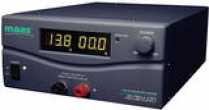 DisponibleRef: SPS9400 Fuentes de alimentación Conmutada con instrumentos Digitales, voltimetro y amperimetro. Entrada 230 